Парк 70-летия Победы в Великой Отечественной войне 1941-1945 г.р.п. Корфовский, ул. Геологов, в районе дома № 13АОБЩИЙ ВИД ТЕРРИТОРИИ В НАСТОЯЩЕЕ ВРЕМЯ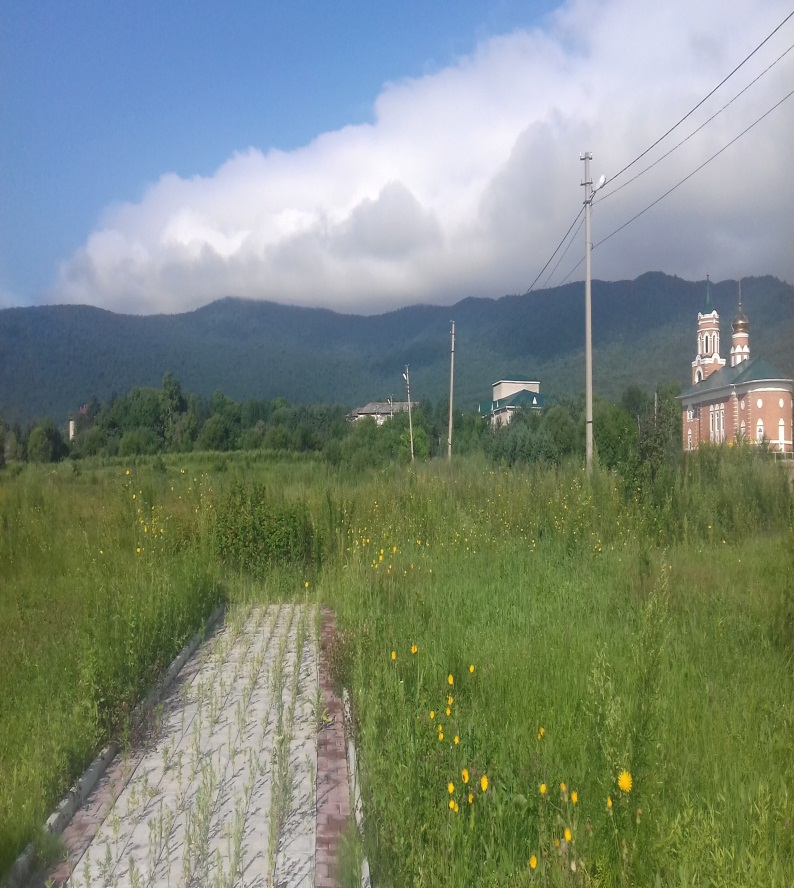 ДИЗАИН-ПРОЕКТ БЛАГОУСТРОЙСТВА ТЕРРИТОРИИ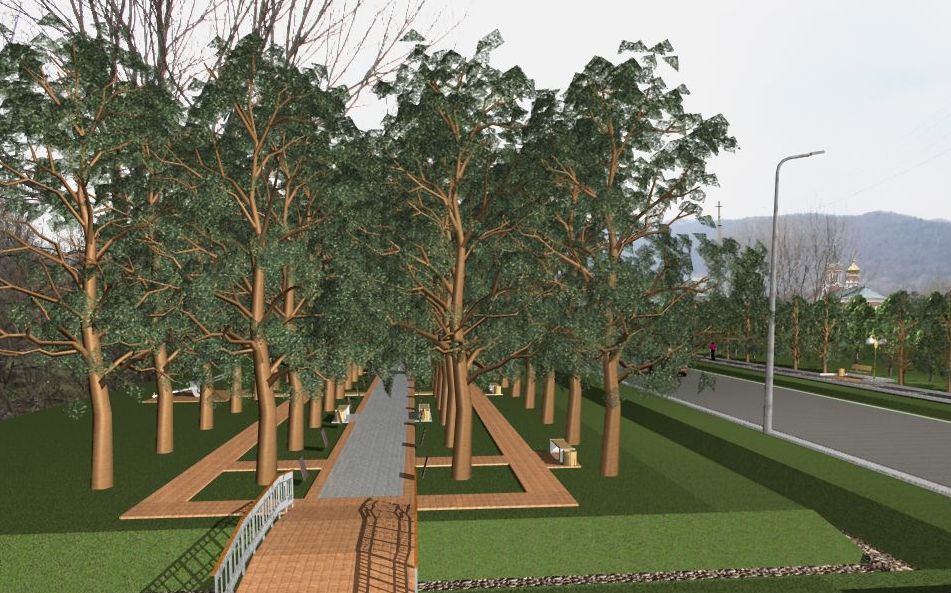 